ЗАКЛЮЧЕНИЕот 08 июня 2016 года на проект закона Удмуртской Республики № 3966-5зп  «О внесении изменений в Закон Удмуртской Республики «Об оценке регулирующего воздействия проектов нормативных правовых актов и экспертизе нормативных правовых актов в Удмуртской Республике»Постоянная комиссия Государственного Совета Удмуртской Республики по бюджету, налогам и финансам, рассмотрев проект закона Удмуртской Республики № 3966-5зп «О внесении изменений в Закон Удмуртской Республики «Об оценке регулирующего воздействия проектов нормативных правовых актов и экспертизе нормативных правовых актов в Удмуртской Республике», внесённый Правительством Удмуртской Республики, замечаний и предложений к проекту закона Удмуртской Республики не имеет.Заместитель ПредседателяГосударственного СоветаУдмуртской Республики – председатель постоянной комиссии                                     С.Э.ШиробоковаГОСУДАРСТВЕННЫЙ СОВЕТУДМУРТСКОЙ РЕСПУБЛИКИ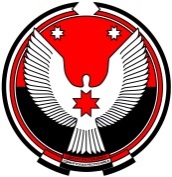 УДМУРТ ЭЛЬКУНЫСЬКУН КЕНЕШПОСТОЯННАЯ КОМИССИЯпо бюджету, налогами финансамБюджетъя, вытъёсъя но коньдон ужпумъёсъяЯЛАН УЖАСЬ ӦРИ____ ___________ ____ г.№ ______г. Ижевскг. Ижевскг. Ижевск                                                                                                                          проект                                                                                                                          проект                                                                                                                          проект